Master of commerce, a competent professional with over 12 years of experience in Logistics and Shipping Industry (Maersk Line) in various teams and assignments like Container Load-discharge team, Vessel Reconciliation, Marine & Vessel utilization team. Highly dedicated and engaged professional. Worked as a leader as well as an Individual Contributor.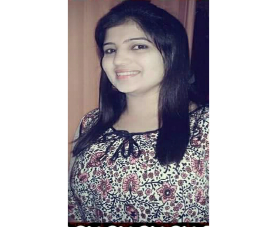 CARRER HIGHLIGHTSProject : WCA Capacity Migration, Maersk Line Dubai -2 Months (Jun-July 2016)Project Details: To cater to the cargo flow capacity as per timeline and regulatory requirements in a cost-efficient and effective matter. Overseeing the end to end process and ensure quality output while meeting customer needs. Participate and coordinate new deployments with Trade and Marketing and work on Capacity for long term deployment. Contributed no. of millions saving by saving reefer storage cost, Renom cost, Behavior cost & Longstanding cost for containers. Project : SGH Capacity Migration, Maersk Line Shanghai -2 Months (Nov-Dec 2015)Project Details: Job responsible for vessel utilization. Execute full and empty flows in accordance with UTM and EQU instructions with a focus on bridging commercial desire and operational ability.Project : Egypt Contingency Handling, Maersk Line Shanghai -3 Months (Jan-Apr 2012)Project Details: Managed day-to-day cargo execution related activities including driving GSC end to end procedure. Accountability on renomination, cargo longstanding, empty evacuation and other cost associated to cargo execution activities. Project : Business Continuity Planning (Sep-Oct 2007)	Project Details: Work undertaken at Chennai as a part of Global Business Continuity PlanningProject: Training program for Cargo Release (Load/Discharge team) Team in Pune (April 2016. Period 1 Month).Project : Cargo Release Automation : (Jan-June 2013)Worked closely with Pune Automation team to automate vessel reconciliation procedure.Project : Global Voyage Performance Center : (2013-2015)Initiated with reduction of Bunker Consumption for all vessels under Maersk Line Fleet, Voyage Waste and Power Variance.EXPERTISE AREASExcellent communication and interpersonal skills with proven abilities in migration.Cost management & Root Cause Analysis Skills (RCA).Tough Decision Maker.Ability to meet deadlines under difficult circumstances.Capabilities in conducting Training and Team Building events geared towards optimizing knowledge of employees, improving employee productivity, capability and quality enhancement.Leadership and Good People Management skills.Excellent time management and analyzing skills with an eye for details.Expertise in co-ordination with Internal and external departments to exchange information and resolve the issue.PROFESSIONAL EXPERIENCEMAERSK LINE							        	Dec 2004 – April 2017       Cargo Coordinator, Logistics & Shipping Operations (Supervisor)	               Nov 2015 – April 2017Executing full and empty flows in accordance with UTM and Equipment instructions with focus on bridging commercial desire and operational ability.Monitor bookings and optimizes space by adjusting allocation between load ports, regions as well as ad hoc route adjustments.Adjusting cargo loading (Rolling, re-routing) in conjunction with Cluster, Trade & Marketing/Uptake management. Managing local allocations in coordination with the region.Optimize usage of space on all mother vessels and strings.To save behavioral cost, Reefer storage, Long standing & unplanned unit cost.Participates in and coordinates new deployments with Trade and Marketing leads and works on capacity for long-term or short-term deployment. Liaises with the capacity team as and when third party space is required. Seeks to optimize bookings and create optimal allocation adjustments between load ports and services as well as ad- hoc route adjustments within Mainliner string.Marine Data Analyst (Global Voyage Centre)                                   		Jun 2013 – Oct 2015Maintain Schedule Reliability of vessel by keeping close eye on vessel schedules & estimated arrival time changes through the ocean passages and ensure quick reactions.Reducing operating costs by providing data support for LOC/Port specific bunker saving initiative like Port Closure, FIFO tracking of competition vessels.Handing Ship Security Alert System (SSAS). Active GVC crisis management procedure in the event of accident affecting safety/vessel ops/port ops and contact the relevant departments in cases of Earthquake, Tsunami risks.Sharing of weather closure updates to all clusters. Provide data base support for day to day operations at GVC tracking vessel departures, vessels in scope and data quality.Support all Maersk owned and Chartered vessels to execute a safe and economical voyage while maintaining schedule provided by Maersk Line.Monitoring and tracking own & chartered vessels on basis of Eco voyage plans and challenging vessel speed adherence in real time to eliminate speed/power variance.Create & Present quality Dashboard in excel. Support all stakeholders (Cluster, Vessel planner and other ML departments) by providing timely data updates such as Departure report, Trim reports, speed calculations etc.Manage stakeholders relationship with Line Clusters, Performance team, HO and Vessel with a common goal of achieving most efficient operations.Senior Specialist Liner Operations                                                       		    Dec 2004 – May 2013Creation of Load list, Discharge List, Special cargo list (OOG, IMO, Reefer), Manifests, Vessel Reconciliation after receipt of Departure Baplie (EDI) from Terminal to match internal system with Terminal information.Update of Shortship/Overship/Shortland and Overland containers. Inform Customer Service with shortshipment reasons.Update Labor productivity, Crane count and berthing information in system.People Management activities for 13 employees.Preparation of SLA/MSI reports, Concall with Cluster, Local ops and other stakeholders. SOP review for Clarification & improvisation.EDUCATIONMaster of Commerce from Mumbai University.                                                                             Mar 2005COMPUTER PROEFFICIENCYCertified in Computer programming from St. Angoles & ICDL certification.PERSONAL DETAILSDate of Birth : 29 Oct, 1981Marital Status : SingleLanguages Known : English, Hindi, Marathi.